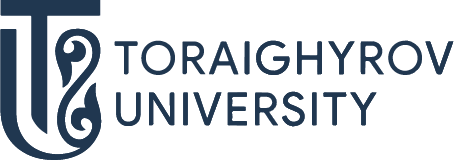 ОТКРОЙ МИР ОБРАЗОВАТЕЛЬНЫХ ПРОГРАММ!В078Животноводство6B08201 Технология производства продуктов животноводства ТРАЕКТОРИЯСелекция в животноводстве с основами ИАСТехнология производства с основами переработки продукции животноводстваТехнология производства продукции птицеводстваПЕРСПЕКТИВЫ ТРУДОУСТРОЙСТВАГДЕ ТЫ МОЖЕШЬ РАБОТАТЬ:Управление с/х Павлодарской областиОтделы с/х акиматов городов и районовМясокомбинат ТОО «Рубиком»Молзавод АО «Сут»ТОО «Победа»ТОО «Шарбакты-Кус»ТОО «Павлодар-Кус»ТОО «Кызылжар-Кус»ТОО «Кирова»ТОО «Уштерек и К».КЕМ ТЫ МОЖЕШЬ РАБОТАТЬ:Зоотехник-селекционерОператор ИАСТехнолог-птицеводТехнолог по переработке продукции животноводстваНаучный сотрудник, лаборант при НИИГлавный специалист при Министерстве СХ РКГлавы фермерских и крестьянских хозяйств, Директор ТООПоступай правильно – поступай в ToU